2020年宝山区招聘988人岗位表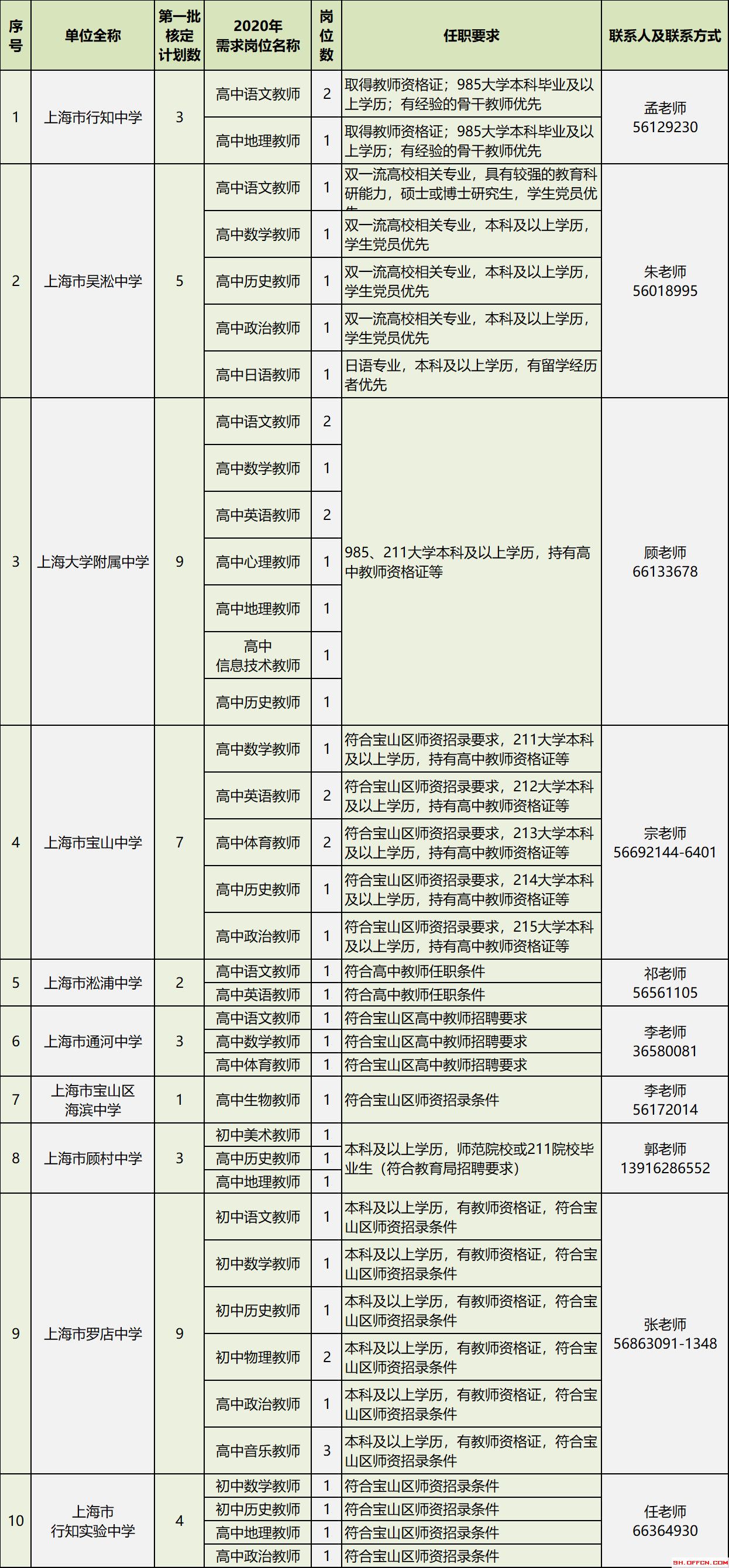 